FISCAL POLICY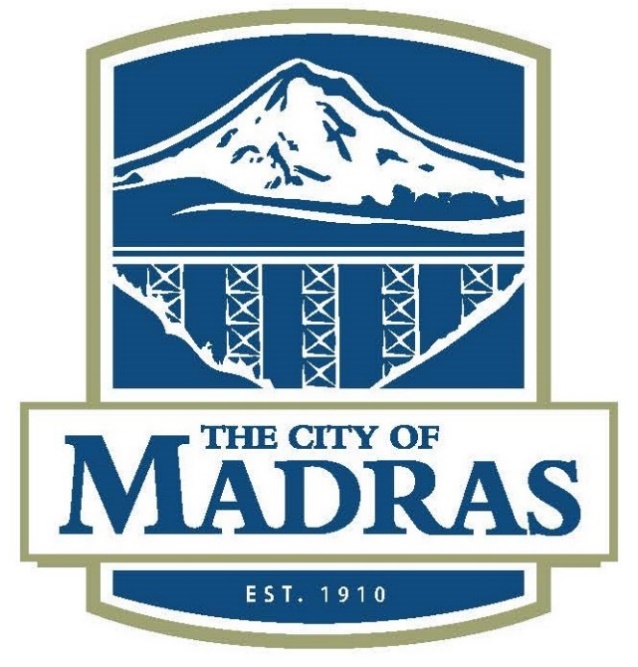 City of Madras125 SW “E” Street, Madras, Oregon 97741541-475-2344www.ci.madras.or.us Updated May 9, 2023“A Vibrant Responsive Community Where You Can Thrive and Grow”TABLE OF CONTENTSI.	PURPOSE	1II.	REVENUE POLICIES	1III.	OPERATING BUDGET POLICIES	3IV.	FUND BALANCE POLICY	4V.	EXPENDITURE CONTROL POLICIES	5VI.	CAPITAL IMPROVEMENT POLICIES	5VII.	FINANCIAL PLANNING POLICIES	6VIII.	ECONOMIC DEVELOPMENT FUNDING POLICIES	7IX.	PENSION AND RETIREMENT FUNDING POLICIES	7X.	CASH MANAGEMENT AND INVESTMENT POLICIES	8XI.	ACCOUNTING, AUDITING, AND FINANCIAL REPORTING POLICIES	8XII.	DEBT MANAGEMENT POLICIES	9XIII.	UNRESTRICTED FUND BALANCES	12PURPOSEThe City of Madras is committed to responsible fiscal management through financial integrity, prudent stewardship of public assets, planning, accountability, and full disclosure. The broad purpose of Fiscal Policies is to enable the City and the Madras Urban Renewal Agency to achieve and maintain a long term stable and positive financial condition. These policies are adopted by the City Council as the basic framework for overall financial management of the City and Madras Urban Renewal Agency. Any reference to ‘the City’ in this document shall also apply to the Madras Urban Renewal Agency. The policies are designed to guide day-to-day and long-range fiscal planning and decision making, and to achieve the following general financial goals:Provide an adequate financial base to sustain a sufficient level of municipal services to maintain the social well-being and physical conditions of the City.Deliver cost effective and efficient services to citizens.Provide and maintain essential public facilities, utilities, and capital equipment.Protect and enhance the City’s credit rating so as to obtain the lowest cost of borrowing and also to assure taxpayers and the financial community that the City is well managed and financially sound.Provide the financial stability needed to navigate through economic downturns, adjust to changes in the service requirements of the community and respond to other changes as they affect City residents.Adhere to the highest standards of financial management and reporting practices as set by the Government Finance Officers Association (GFOA), the Governmental Accounting Standards Board (GASB) and other related professional financial standards.Fully comply with finance related legal mandates, laws, and regulations.Promote intergenerational equity for the City’s taxpayers and ratepayers by spreading the cost of new or upgraded City infrastructure over time so that generations benefitting from such infrastructure contribute to the cost.To achieve these goals, fiscal policies generally cover areas of revenue management, operating and capital budgeting, financial planning and forecasting, investment and asset management, debt management, pension funding, accounting, and financial reporting, reserves and internal controls. These policies are reviewed and updated annually as part of the budget process.REVENUE POLICIESThe City will strive for and maintain a diversified and stable revenue system to prevent undue or unbalanced reliance on any one source of funds. This revenue diversity will shelter the City from short-run fluctuations in any one revenue source. When evaluating new revenue sources, the following elements will be taken into consideration: sustainability of the revenues to the programs they are intended to support, administrative costs, operational and maintenance costs, acceptability to the community, and the impact on economic competitiveness relative to other communities.One-time and non-recurring revenues will be used only for one-time expenditures. The City will avoid using temporary revenues to fund mainstream services or for budget balancing purposes.User fees and charges will be established for services provided that benefit specific individuals or organizations. Cost of service analyses will be prepared so that user fees and charges can or will be set at a level sufficient to recover full cost of service whenever practical to minimize subsidization by taxpayers. The City will systematically review user fees and charges to take into account the number of customers served, changes in methods or levels of service delivery as well as changes in cost of living, inflationary increases, and supplier related cost increases. Unless prohibited by law, certain fees may be deferred by Council action when it can be demonstrated that a direct public benefit will be obtained. In addition, the Council may direct that certain fees be paid on behalf of applicants and Council’s action will include a determination of the source of funds to pay such fees.All fees, charges or assessments that are deferred for later payment will be evidenced by a promissory note or agreement. The City may charge periodic interest, processing fees and additional interest and penalties for delinquencies as appropriate. Utility funds will be self-supporting through user fees. Fee adjustments will be based on long term financial plans that include a forecast period of no less than five years. The water and water reclamation utility rates should be set to yield a minimum 1.25 debt service coverage ratio or a debt service coverage ratio sufficient to maintain the credit rating of the Water and Wastewater systems.To emphasize and facilitate long-range financial planning, the City will maintain current projections of revenues and expenditures in the General Fund and other major funds for the succeeding five years.All potential grants shall be evaluated for matching requirements and on-going resource requirements and balanced with the benefits of the grant before acceptance. Grants may be rejected to avoid commitments beyond available funding. The City will not respond to long-term revenue shortfalls with deficit financing and borrowing to support on-going operations. Expenses will be reduced to conform to the long-term revenue forecasts and/or revenue increases will be considered.Revenues will be estimated realistically and prudently. Revenues of a volatile nature will be estimated conservatively; explanations of the underlying assumptions and risks to the forecast, including both upside and downside risks, will be provided. The City will estimate its revenues by an objective, analytical process using best practices as defined by the Government Finance Officers Association. The City shall pursue a timely and firm policy of collecting delinquent accounts. When necessary, discontinuing service, small claims court, collection agencies, foreclosure, liens and other methods of collection, such as imposing penalties, collection and late charges, may be used. Use of General Fund revenues is at the City Council’s discretion and unless otherwise noted, discretionary revenues are not earmarked for specific purposes. Exceptions include: Grants or other revenues that are legally restricted for specific purposes. Fifty percent (50%) of franchise fee revenues will be dedicated to transportation system improvements and maintenance; the other fifty percent (50%) will be allocated to the General Fund to support public safety services provided by the Madras Police Department.Before the City sells any building or land or relinquishes any operating or capital arrangements that involved fixed revenue, the implications of such a sale or arrangements will be fully determined by City Council for impact on current and future year revenue estimates.OPERATING BUDGET POLICIESThe City will prepare an annual budget with the participation of all Departments.All budgetary procedures will conform to existing state and local regulations. Oregon budget law requires each local government to prepare a balanced budget and Oregon Administrative Rules state: the budget must be constructed in such a manner that the total resources in a fund equal the total of expenditures and requirements for that fund. Budgets for all funds will be prepared on a modified accrual basis consistent with Generally Accepted Accounting Principles.The budget process will allocate resources to achieve Council goals and city-wide strategic plans. Department goals and objectives will be identified and incorporated into the budget.A cost allocation plan will be developed and incorporated into the City budget. The cost allocation plan will be the basis for distribution of general government and internal service costs to other funds and capital projects to reflect the full cost of providing services. A budget preparation calendar is crucial for successful budget preparation and execution. Finance department staff will prepare a detailed budget schedule for internal use that ensures the budget is approved by the Budget Committee and adopted by the City Council no later than June 30.The City Council and Madras Redevelopment Commission shall adopt the budget for each fund or program as required by budget law. Essential services will receive priority for funding. The City will attempt to maintain current service levels for all essential services. The quality of existing core services will be maintained before the City adds new services unless there is an explicit decision to lower the quality of existing services in favor of providing a new service. Essential services for the City are defined as follows (based on ORS 221.760 which determines if a city is eligible to receive state shared revenues):Police protection.Fire protection.Street construction, maintenance, and lighting.Sanitary sewers.Storm sewers.Planning, zoning and subdivision control. One or more utility services.All supplemental appropriations for programs requested after the original budget is approved will be analyzed by the City Administrator’s Office and Finance Department and will only be presented to Council for approval after consideration of availability of revenues. Oregon budget law provides a means to adjust the budget for emergency expenditures or unforeseen circumstances. All resolutions adjusting the budget will be prepared by the Finance Department, at the direction of the City Administrator’s Office, for Council approval to ensure compliance with budget laws.  Monthly reports comparing actual to budgeted expenditures will be prepared by the Finance Department and distributed to the City Administrator and Department Head Team. Significant budget to actual variances will be investigated and explained. Quarterly reports comparing actual to budgeted expenditures will be prepared by the Finance Department and presented to City Council and Madras Urban Renewal Agency.FUND BALANCE POLICYGOVERNMENT ACCOUNTING STANDARDS BOARD STATEMENT 54PolicyThe City of Madras shall maintain financial integrity and consistency in accounting and financial reporting practices using specific fund balance categories within the guidelines of generally accepted accounting principles (GAAP). PurposeThe purpose of this policy is to define fund balance reporting policies as established by Governmental Accounting Standards Board (GASB) Statement No. 54, Fund Balance Reporting and Governmental Fund Type Definitions, issued in February 2009. DefinitionsFund balance classifications, per GASB Statement No. 54:Non-spendable - Represents assets that are non-liquid (such as inventory) or legally or contractually required to be maintained intact (such as the principal amount of an endowment)Restricted – When legally-enforceable constraints are placed on the use of resources for a specific purpose by a third party or enabling legislation.Committed – When constraints are created by formal action of the government’s decision-making authority, generally by resolution and/or ordinance, on how it will spend its resources. The constraints remain binding until formally rescinded or changed by the same method the constraints were created. Assigned – When resources that are neither committed nor restricted are constrained by the intent of the governing body or authorized staff.Unassigned – The excess of total ending fund balance over non-spendable, restricted, committed and assigned amounts. Only the General Fund has an unassigned category since money remaining in any other fund is automatically considered assigned to the purpose(s) of that fund.Fund Balance ReportingGASB’s objective in issuing Statement No. 54 was to enhance the usefulness of fund balance information by providing clearer fund balance classifications that can be more consistently applied.This policy hereby delegates the authority to assign amounts to be used for specific purposes to the City Administrator and/or Finance Director for the purpose of reporting these amounts in the annual financial statements.EXPENDITURE CONTROL POLICIESExpenditures will be controlled through appropriate internal controls and procedures. Management must ensure expenditures comply with the legally adopted budget. Each Director will be responsible for the administration of his/her department/ division/program budget. This includes accomplishing the goals and objectives incorporated into the budget and monitoring each department/division/program budget for compliance with spending limitations. The City Council will adopt the budget by fund at the organizational unit or program level. Expenditures anticipated to be in excess of these levels require approval of a Council resolution. The City Administrator will administer expenditure control at the organizational unit and program level. Additionally, the City Administrator may give authorization to mandate this level of control down to any line-item level. Expenditures anticipated to be in excess of these levels require approval of the City Administrator. All purchases of goods and services must comply with the City’s Purchasing Policies, guidelines and procedures and with State and Federal laws and regulations.Before the City purchases any major asset or undertakes any operating or capital arrangements that create fixed costs or ongoing operational expenses, the implications of such purchases or arrangements will be fully determined for current and future years.All compensation planning and collective bargaining will include analysis of total cost of compensation which includes analysis of salary increases, health benefits, pension contributions, fringe benefits and other personnel costs. The City will only propose operating personnel costs which can be supported by on-going operating revenues.The City will make every effort to control expenditures to ensure City services and programs provided to its citizens and taxpayers are cost effective and efficient. CAPITAL IMPROVEMENT POLICIESThe City’s asset capitalization policy is to capitalize and depreciate assets greater than $25,000 with a useful life beyond one year unless Fleet Equipment. Capital assets costing less than $25,000 or having a useful life of one year or less will be treated as operating expenditures unless identified below. The asset capitalization threshold will be applied to individual assets rather than to groups of assets (i.e., office furniture, computer equipment, radio equipment, etc.). All land is capitalized. Fleet Equipment/Rolling Stock:Equipment with a value greater than $5,000 and/or required to be licensed for use on the roadway will be capitalized. Buildings:When phasing new construction of a building it will be capitalized regardless of price when the purpose is to support agency operations. (example is the multi-year Public Works Fleet Building Remodel requiring multiple years of investment).Public infrastructure repairs are not capitalized (exception can be made if these are combined as part of a larger capital project).Transportation InfrastructurePavement preservation (i.e., chip sealing, crack-sealing, seal coating, pothole patching, pavement overlay, grind/inlay, etc.).Removal and replacement of existing footpaths (sidewalks, paved trails).Removal and replacement of existing curbing.Removal and replacement of landscaping and mobile streetscape items (i.e., flower pots, hanging baskets, pavers, grass, wood chips, gravel, irrigation, trees etc.).Street lighting not owned by the City.Gravel applied for road maintenance.Cinders and/or gravel applied to road for snow response.Pavement markings (i.e., striping, thermoplastic).Road signage. Utilities (water, sewer, storm, electrical) – When expanding the system or upsizing the system then it is all capitalized. Repair of current infrastructure is not capitalized.Park InfrastructureRemoval and replacement of landscaping material and irrigation are not capitalized (grass, wood chips, trees, gravel, etc.).Equipment/structures are capitalized.Annually, the City will approve a 5-year Capital Improvement Plan (CIP), congruent with the adoption of its annual budget. The CIP shall provide details on each capital project: its estimated costs, sources of financing and a description, including a statement identifying:the needs, conditions and circumstances that have caused the project’s creation; and the expected results if the project is approved and implemented.FINANCIAL PLANNING POLICIESThe City’s financial plan should be strategic, meeting regulatory requirements and reflecting the Council’s and the community’s priorities for service while providing resources that realistically fund routine operations. ECONOMIC DEVELOPMENT FUNDING POLICIESThe City may employ economic development incentives to encourage value-added development and accrue public benefits to the City. Public benefits may include but not limited to, the following:A benefit that increases the City’s employment base or materially enhances the financial position of the City by increasing assessed valuation.A contribution to the basic infrastructure of the City that is greater than that which would be required of the development alone.A benefit that increases access to other public services.A benefit that increases livability across socio-economic levels.Economic development incentives may include formation of improvement or redevelopment districts, reimbursement, exemption or deferral of certain fees and charges, use of discount lease rates or other forms of financial incentives. All such incentives will be fully evaluated by the Finance Department as to the costs, risks and level of benefit as well as the financial impact of such incentives on the City’s operating and capital budgets. The fiscal impact evaluation will be presented to Council and Agency along with City Administrator’s recommendation. The City Council and/or Madras Urban Renewal Agency shall make the final decision concerning proposed economic development incentives including any repayment of incentives if performance requirements are not met.Funding for economic development incentives must be identified before approval of all such incentives.A development incentive shall not be provided if the development does not provide sufficient public benefit or if the cost and risks to the City will have a materially adverse impact on the City’s finances or operations.PENSION AND RETIREMENT FUNDING POLICIESThe City is an employer-participant in the State of Oregon Public Employees Retirement System (PERS). Actuarial valuations of PERS are performed for the Public Employees Retirement Board (PERB) to evaluate PERS’ assets and liabilities and indicate its current and prospective financial condition. The PERB determines employer-participant contribution rates, which are then used to calculate each employer-participant’s annual required contribution. It is the City’s policy to make contributions at no less than the rate established by PERB and required by ORS 238.225. All current pension liabilities shall be funded on an annual basis. In addition to providing pension benefits, the City provides certain health and dental care benefits for retired employees. Funding the liability for future retiree benefits will be determined by City Council action.The PERS reserve fund exists to stabilize future cash flows. It will help stabilize the cost of PERS through the issuance of future pension obligation bonds (POB) to fund the City of Madras’ existing unfunded actuarial liability (UAL) and associated debt repayment. The principal source of revenue is charges to other funds with salaries subject to the Oregon Public Employee Retirement System (PERS) via a surcharge. Expenditures are for payments to PERS for the UAL and for debt service requirements.PERS Stabilization Policy includes a minimum rate of 3% consistent with the budget for FY 2020-21 and increases by 0.5% each year until the rate is equal to the PERS annual earnings rate (currently 7.2%).CASH MANAGEMENT AND INVESTMENT POLICIESThe Finance Director or designee shall invest all City funds in accordance with ORS 294.035 Investment of Funds of Political Subdivisions; 294.040 Restriction on Investments under ORS 294.035; ORS 294.046 List of Approved Securities for Investment under ORS 294.035; ORS 294.047 Loss of Principal on Liquidation of Investments; ORS 294.048 Borrowing Money When Premature Withdrawal or Liquidation of Certain Investments Would Cause Loss; ORS 294.052 Definitions; ORS 294.125 Investment of Funds Authorized by Order of Governing Body; ORS 294.135 Investment Maturity Dates; 294.145 Prohibited Conduct for Custodial Officer. The City will consolidate or pool cash balances from various funds for investment purposes and will allocate investment earnings to each participating fund.The City’s investment securities will be held by a third party for custodial safekeeping.Quarterly investment reports summarizing investment holdings and compliance with the City’s Investment Policy will be provided to City Council.Review Attachment B for the City of Madras’ complete Investment Policy.ACCOUNTING, AUDITING, AND FINANCIAL REPORTING POLICIESThe City will comply with the following accounting and reporting standards:Generally Accepted Accounting Principles (GAAP) developed by Governmental Accounting Standards Board; Government Accounting, Auditing and Financial Reporting standards prescribed by the Government Finance Officers Association (GFOA);Government Accounting Standards, issued by the Comptroller General of the United States;Oregon Revised Statues relating to Municipal finance; andU.S. Office of Management and Budget (OMB) Circular A-133. Monthly financial reports summarizing financial activity by fund will be presented to the City Administrator and Department Heads.A system of internal controls and procedures will be maintained to provide reasonable assurance of the safeguarding of assets and proper recording of financial transactions and compliance with applicable laws and regulations. In accordance with State law, a comprehensive financial audit including an audit of federal grants will be performed annually by an independent public accounting firm with the objective of expressing an opinion on the City’s financial statements and assessing the accounting principles used and evaluating the internal controls in place.The City will prepare its financial statements and maintain its accounting and internal control systems in accordance with applicable standards with the goal of obtaining an unqualified opinion from its auditors. All departments will provide notice of all significant events and financial and related matters to the Finance Director for the City’s annual disclosures to the municipal markets as required by SEC Regulation 15-C-2-12. Full disclosure will be provided in the financial statements and bond representations. Significant events include delinquencies and defaults related to the City’s bonds, adverse tax opinions or events affecting the tax-exempt status of bonds, the release, substitutions or sale of property securing repayment of bonds and other events having a significant impact on the City’s finances and outstanding bonds. The Finance Director will notify the Municipal Securities Rulemaking Board’s Electronic Municipal Market Access (EMMA) database of these significant events.The City’s asset capitalization policy is to capitalize and depreciate assets greater than $10,000 with a useful life beyond one year. Capital assets costing less than $10,000 or having a useful life of one year or less will be treated as operating expenditures. The asset capitalization threshold will be applied to individual assets rather than to groups of assets (i.e., office furniture, computer equipment, radio equipment, etc.).DEBT MANAGEMENT POLICIESThe debt management policy sets forth comprehensive guidelines for the financing of capital expenditures. It is the objective of the policies that:The City obtain financing only when prudent;The process for identifying the timing and amount of debt or other financing be as efficient as possible;The most favorable interest rate and other related costs be obtained; andWhen appropriate, future financial flexibility be maintained. In conjunction with the City’s debt financing team including but not limited to bond counsel and financial advisors, the Finance Director structures and recommends to the City Administrator and City Council all debt issuances and oversees the on-going management of all City debt. Debt includes voter approved general obligation bonds, tax increment financing, full faith and credit bonds, lease purchase obligations, revenue bonds, special assessment obligations, promissory notes, lines and letter of credit, interfund borrowings, variable rate debt, equipment financing agreements and any other contractual arrangements that obligate the City to make future principal and interest payments. No debt shall be issued for which the City is not confident that a sufficient specifically identified revenue source is available for repayment. The Finance Director shall prepare an analysis of the source of repayment prior to issuance of any debt.The City will not use long-term debt to fund current operations, to balance the budget or to fund projects that are more appropriately funded from current resources.The City will issue advance refunding bonds (as defined by federal tax law) when advantageous, legally permissible, prudent and when the net present value savings exceeds the cost of the purchase price of the refunding bonds (defined as the par amount of the refunding bonds, plus net original issue premium, or less net original issue discount). The City will issue current refunding bonds (as defined by federal tax law) when advantageous, legally permissible, prudent and when the net present value savings exceed $50,000. Refunding may also be undertaken for other reasons when legally permissible, prudent and when in the best interests of the City. The City may utilize short-term debt or interfund loans as permitted, to cover temporary shortage due to timing of cash flows which may result from delay in receiving grant proceeds or other revenues and delay in issuance of long-term debt.When issuing long-term debt, the City will ensure that the debt is soundly financed by:Incurring debt only when necessary for capital improvements not appropriate to be financed from current available resources.Ensuring that capital projects financed through long term debt shall be financed for a period not to exceed the useful life of the project. This precludes future generations of rate payers or taxpayers from paying debt service on an asset that no longer provides benefit and prevents debt capacity from being tied up servicing a defunct asset in the event the asset needs replacing.Determining that the benefit of financing exceeds the cost of financing.Analyzing source of repayment, debt service coverage ratios and the impact of debt service on annual fixed costs prior to issuance of long-term debt. Amortizing debt on a level payment plan to the extent practical considering the forecasted available pledged revenues and impact on the City’s aggregate overall debt payment schedules.The City may issue debt on either a competitive or negotiated basis. Bank placements and other private offerings are authorized under circumstances such as interim financings or to avoid the cost of a public sale for smaller issuances. The Finance Director will recommend the most appropriate method of sale in light of financial, market, transaction specific, and issuer-related conditions. If a negotiated public sale is determined to be in the City’s best interest, the underwriter should typically be selected through a request for proposal (RFP) process.All bond issuances and promissory notes will be authorized by resolution of the City Council.The City will comply with all statutory debt limitations imposed by the Oregon Revised Statutes. ORS 287A.050 establishes a limitation on the amount of general obligation bonds the City may issue. This limitation is 3% of the City’s Real Market Value as certified by the Jefferson County Assessor. “General obligation bonds” are defined by ORS 287A.010(10) to mean exempt bonded indebtedness, as defined in ORS 310.140, that is secured by a commitment to levy ad valorem taxes outside the limits of sections 11 and 11b, Article XI, of the Oregon Constitution (i.e., voter approved, unlimited tax general obligation bonds). Additionally, ORS 287A.050(3) excludes certain types of general obligation bonded indebtedness from being included in the limitation, including for example general obligation bonds issued for water supply, treatment, or distribution or sanitary or storm sewage collection or treatment. The City is not required to include full faith and credit obligations when computing its statutory general obligation bond debt limit. The City will strive to maintain its current credit ratings which are (as provided by Moody’s Investor Services): A3 for General Obligation Bonds, and A3 for Full Faith and Credit Obligations.The City will strive to maintain debt service coverage ratios and percentages that uphold the City’s credit rating. Water and Water Reclamation (Sewer) debt coverage ratios should be maintained at a minimum of 1.25 or at a level sufficient to protect the credit rating of the Water and Water Reclamation systems.The City will comply with all bond covenants, arbitrage requirements, disclosure and other requirements specified by law.Post Debt Issuance Tax ComplianceExternal Advisors and Documentation - The City shall consult with bond counsel and other legal counsel and advisors, as needed, throughout the Bond issuance process to identify requirements and to establish procedures necessary or appropriate so that the Bonds will continue to qualify for tax-exempt status. Those requirements and procedures shall be documented in the tax certificate and agreement (“Tax Certificate”) and/or other documents finalized at or before issuance of the Bonds. Those requirements and procedures shall include future compliance with applicable arbitrage rebate requirements and certain other applicable post-issuance requirements of federal tax law throughout (and in some cases beyond) the term of the Bonds. This shall include, without limitation, consultation in connection with any potential changes in use of Bond-financed or refinanced assets.The City shall engage expert advisors (each a “Rebate Service Provider”) to assist in the calculation of arbitrage rebate payable in respect of the investment of Bond proceeds, unless the Tax Certificate documents that arbitrage rebate will not be applicable to an issue of Bonds. Unless otherwise provided by the transaction documentation relating to the Bonds, unexpended Bond proceeds shall be segregated from other funds of the City, and the investment of Bond proceeds shall be managed by the City. The City shall prepare (or cause to be prepared) regular, periodic statements regarding the investments and transactions involving Bond proceeds. Arbitrage Rebate and Yield - Unless the Tax Certificate documents that arbitrage rebate will not be applicable to an issue of Bonds, the Finance Director, or persons reporting to the Finance Director shall be responsible for: Either (a) engaging the services of a Rebate Service Provider and, prior to each rebate calculation date, causing the trustee or other financial institution to deliver periodic statements concerning the investment of Bond proceeds to the Rebate Service Provider, or (b) undertaking rebate calculations itself and retaining or obtaining periodic statements concerning the investment of Bond proceeds;providing to the Rebate Service Provider additional documents and information reasonably requested by the Rebate Service Provider;monitoring efforts of the Rebate Service Provider;assuring payment of required rebate amounts, if any, no later than 60 days after each 5-year anniversary of the issue date of the Bonds, and no later than 60 days after the last Bond of each issue is redeemed; during the construction period of each capital project financed in whole or in part by Bonds, monitoring the investment and expenditure of Bond proceeds and consulting with the Rebate Service Provider to determine compliance with any applicable exceptions from the arbitrage rebate requirements during each 6-month spending period up to 6 months or 18 months, as applicable, following the issue date of the Bonds; andretaining copies of all arbitrage reports, investment records and trustee statements.Use of Bond Proceeds and Bond-Financed or Refinanced Assets - The City’s Finance Director, or persons under the supervision of the Finance Director, shall be responsible for: monitoring the use of Bond proceeds (including investment earnings and including reimbursement of expenditures made before bond issuance) and the use of the financed asset throughout the term of the Bonds to ensure compliance with covenants and restrictions set forth in the Tax Certificate relating to the Bonds;maintaining records identifying the assets or portion of assets that are financed or refinanced with proceeds of each issue of Bonds (including investment earnings and including reimbursement of expenditures made before bond issuance), including a final allocation of Bond;consulting with bond counsel, City’s counsel and other legal counsel and advisers in the review of any change in use or transfer of Bond-financed or refinanced assets to ensure compliance with all covenants and restrictions set forth in the Tax Certificate relating to the Bonds; andto the extent that the City discovers that any applicable tax restrictions regarding use of Bond proceeds and Bond-financed or refinanced assets will or may be violated, consulting promptly with bond counsel and other legal counsel and advisers to determine a course of action to preserve the tax-exempt status of the bonds.Continuing Disclosure PoliciesThe Finance Director, or persons under the supervision of the Finance Director, shall have a clear understanding of the continuing disclosure requirements for each bond transaction.Internal procedures shall be developed that identify the information that is obligated to be submitted in an annual filing, disclose the dates on which filings are to be made, list the material events as stated by the Securities and Exchange Commission (SEC) and the continuing disclosure agreement, and identify the person responsible for making the filings.Material event notices will be filed within 10 business days of the event.UNRESTRICTED FUND BALANCESWith respect to the City’s General Operating Funds and Enterprise Funds, the City will target an unrestricted fund balance of at least 60 days (approximately 16.4%) of its budgeted operating expenditures as recommended by the Government Finance Officers’ Association (GFOA). Further, the City’s General Operating Funds’ unrestricted fund balance at the beginning of each fiscal year (July 1) shall be sufficient to meet budgeted operating expenditures (cash flow) over the course of the first 60 days (approximately 16.4%) of the fiscal year. The table below further summarizes these targets and the methodology for calculation the balances to be maintained.Fund Balance Below Target - While targeting to maintain a fund balance as indicated above, the City understands there may be circumstances that warrant that the City use these funds temporarily. The City has established the following instances where it may elect to use these funds:An economic downturn in which revenues have declined;Unexpected and unappropriated costs to maintaining essential City services and operations;Unexpected and non-budgeted emergencies, natural disaster costs, and/or litigation;Grant matching;Early retirement of debt;To cover deficits in other funds due to a shortfall in budgeted revenues; orCapital asset acquisition, construction, and improvement projects.Fund Balance Above Target - In the event the fund balance is substantially higher than the target, the difference may be held or used to fund the following activities:One-time capital expenditures which do not significantly increase ongoing City operating costs or, if significant, have been incorporated into long-term financial plans and are financially sustainable;Other one-time costs;Grant matching;Ongoing or new City programs/initiatives, provided such action is short-term (temporarily) in nature and is considered in the context of multi-year projections of revenue and expenditures; orMajor financial risks as determined by the City.General Operating FundsEnterprise FundsCalculation60 Days of Operating ExpensesYesYesMultiply 16.4% (60/365) by the total budget for Personnel Services, Materials & Services and Transfer categoriesFirst 60 days of fiscal year (or approx 16.4%)YesNot ApplicableMultiply 16.4% (60/365) of the total budget for Personnel Services, Materials & Services, and Transfer categories